Штрафы нужно платить вовремя!

     Лица, подвергнутые к административной ответственности за совершенные правонарушения, в случае неуплаты наложенного административного штрафа, подлежат к привлечению административной ответственности по части 1 статьи 20.25 Кодекса об Административных Правонарушениях Российской Федерации (далее – КоАП РФ).Необходимо знать, что срок добровольной оплаты составляет шестьдесят суток с момента вынесения постановления по делу об административном правонарушении. По истечению указанного срока лица подлежат к привлечению к ответственности по части 1 статьи 20.25 КоАП РФ.Санкции за неуплату административного штрафа:- лица, по которым ведется административное производство по статье 20.25 КоАП РФ могут быть доставлены в отдел полиции и задержаны в административном порядке для своевременного рассмотрения судом данного правонарушения до 48 часов.- влечет наложение административного штрафа в двукратном размере суммы неуплаченного административного штрафа, но не менее одной тысячи рублей, либо административный арест на срок до 15 суток, либо обязательные работы на срок до 50 часов.Кроме того, хочется напомнить, что граждане могут оплатить административный штраф со скидкой в 50%, в течение 20 дней с момента вынесения постановления о наложении административного штрафа.
        Произвести оплату штрафа можно: через операторов банков, через банкомат самообслуживания, с помощью сервисов онлайн, с помощью портала государственных услуг, зарегистрированным пользователям.

   Берегите себя и своих близких! Помните, что правила нужно соблюдать всегда и везде!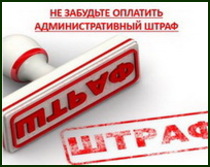 